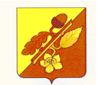 АДМИНИСТРАЦИЯТЕРНОВСКОГО МУНИЦИПАЛЬНОГО РАЙОНА ВОРОНЕЖСКОЙ ОБЛАСТИПОСТАНОВЛЕНИЕс. Терновка   О внесении изменений в постановление администрации Терновского муниципальногорайона № 417 от   30.11.2021  года«Об утверждении Порядка предоставления субсидий на компенсацию части затратсубъектов малого и среднего предпринимательства,связанных с приобретением оборудованияв целях создания и (или) развития либо модернизации производства товаров (работ, услуг)»Руководствуясь постановлением Правительства Российской Федерации 25.10.2023 № 1782 «Об утверждении общих требований к нормативным правовым актам, муниципальным правовым актам, регулирующим предоставление из бюджетов субъектов Российской Федерации, местных бюджетов субсидий, в том числе грантов в форме субсидий, юридическим лицам, индивидуальным предпринимателям, а также физическим лицам – производителям товаров, работ, услуг и проведение отборов получателей указанных субсидий, в том числе грантов в форме субсидий», Федеральным законом от 24.07.2007 № 209-ФЗ «О развитии малого и среднего предпринимательства в Российской Федерации», администрация Терновского муниципального района  п о с т а н о в л я е т:1. Внести изменения в постановление администрации Терновского муниципального района № 417 от   30.11.2021  года «Об утверждении Порядка предоставления субсидий на компенсацию части затрат субъектов малого и среднего предпринимательства, связанных с приобретением оборудования в целях создания и (или) развития либо  модернизации производства товаров (работ, услуг)», и утвердить Положение  в новой редакции согласно приложению.2.  Постановление № 281 от  13.09.2023 года «О внесении изменений в постановление администрации Терновского муниципального района № 417 от   30.11.2021 года «Об утверждении Порядка предоставления субсидий на компенсацию части затрат субъектов малого и среднего предпринимательства, связанных с приобретением оборудования в целях создания и (или) развития либо  модернизации производства товаров (работ, услуг)» признать утратившим силу.   3. Опубликовать настоящее постановление в официальном периодическом издании «Терновский муниципальный вестник» и разместить на сайте администрации Терновского муниципального района.4. Контроль за исполнением настоящего постановления возложить на заместителя главы администрации муниципального района Т.С. Носову.Исполняющий обязанности главы администрации				Терновского муниципального района		                                   М. А. Брагин Приложение к постановлению администрацииТерновского муниципального района                                                                                                      от 28 марта 2024г.  №  100 Порядокпредоставления администрацией Терновского муниципального района Воронежской области субсидий на компенсацию части затрат субъектам малого и среднего предпринимательства, связанных с приобретением оборудования в целях создания и (или) развития либо модернизации производства товаров (работ, услуг) Общие положения1. Настоящее Порядок о предоставлении администрацией Терновского муниципального района Воронежской области субсидий на компенсацию части затрат субъектам малого и среднего предпринимательства, связанных с приобретением оборудования в целях создания и (или) развития либо модернизации производства товаров (работ, услуг)  (далее - Порядок) определяет цели, условия и порядок предоставления субсидий из бюджета Терновского муниципального района, категории и (или) критерии отбора лиц, имеющих право на получение субсидий, порядок возврата субсидий в случае нарушения условий, установленных при их предоставлении, положения об обязательной проверке главным распорядителем (распорядителем) бюджетных средств, предоставляющим субсидию, и органом муниципального финансового контроля соблюдения условий и порядка предоставления субсидий их получателями.2. Целью предоставления субсидии является возмещение затрат, понесенных субъектом малого и среднего предпринимательства, связанных с приобретением оборудования в целях создания и (или) развития и (или) модернизации производства товаров (работ, услуг), в рамках реализации мероприятия 3.3.  Предоставление субсидий на компенсацию части затрат субъектам малого и среднего предпринимательства, связанных с приобретением оборудования в целях создания и (или) развития либо модернизации производства товаров (работ, услуг) основного мероприятия «Финансовая поддержка субъектов малого и среднего предпринимательства» Подпрограммы  «Развитие и поддержка малого и среднего предпринимательства» муниципальной программы Терновского муниципального района «Экономическое развитие, управление муниципальным имуществом и земельными ресурсами Терновского муниципального района Воронежской области» утвержденной постановлением администрации Терновского муниципального района от 10.08.2020г. №230 (далее – муниципальная программа).3. Категории получателей субсидий - юридические лица и  индивидуальные предприниматели, являющиеся субъектами малого и среднего предпринимательства в соответствии со ст. 4. Федерального закона от 24.07.2007 № 209-ФЗ «О развитии малого и среднего   предпринимательства в Российской Федерации», и включенные в Единый реестр субъектов малого и среднего предпринимательства,  зарегистрированные и осуществляющие деятельность на территории муниципального района (далее - участник отбора, получатель субсидии).4.Органом местного самоуправления, осуществляющим функции главного распорядителя бюджетных средств, до которого в соответствии с бюджетным законодательством Российской Федерации как получателя бюджетных средств доведены в установленном порядке лимиты бюджетных обязательств на предоставление субсидии на соответствующий финансовый год (соответствующий финансовый год и плановый период), является администрация Терновского муниципального района (далее - Администрация).Предоставление субсидий субъектам малого и среднего предпринимательства (далее – участники отбора, получатель субсидии), осуществляется в пределах выделенных бюджетных ассигнований на указанные цели.5. Право на получение субсидии имеют субъекты малого и среднего предпринимательства (далее - получатели субсидий, участники отбора), которые соответствуют на дату подачи заявки следующим требованиям, установленным пунктом 9 настоящего Порядка.6. Сведения о субсидии размещаются на Едином портале бюджетной системы Российской федерации в информационно-телекоммуникационной сети «Интернет» в разделе бюджет (далее – Единый портал) не позднее 15-го рабочего дня, следующего за днем принятия решения о бюджете (решения о внесении изменений в решение о бюджете).II. Порядок проведения отбора получателей субсидийдля предоставления субсидий7. Способом проведения отбора для предоставления субсидий является  запрос предложений на основании заявок, направленных участниками отбора для участия в отборе, исходя из соответствия участника отбора категориям  отбора и очередности поступления заявок на участие в отборе.8. Извещение о проведении отбора (далее – извещение) размещается Администрацией на официальном сайте органов местного самоуправления муниципального района не позднее 5 календарных дней до даты начала подачи предложений (заявок) участников отбора. В извещении указывается наименование, место нахождения, почтовой адрес, адрес электронной почты главного распорядителя, как получателя бюджетных средств, сроки проведения отбора, а также дата начала подачи и окончания приема заявок участников отбора, при этом дата окончания приема заявок не может быть ранее 10 календарного дня, следующего за днем размещения объявления о проведении отбора и порядок подачи участниками отбора документов, необходимых для проведения отбора.9. Требования к участникам отбора, которым должен соответствовать участник отбора на дату подачи заявки на участие в отборе:9.1.соответствуют условиям, установленным статьей 4 Федерального закона от 24.07.2007 года № 209-ФЗ «О развитии малого и среднего предпринимательства в Российской Федерации» и включены в Единый реестр субъектов малого и среднего предпринимательства;9.2.фактически понесли затраты на приобретение оборудования, включая затраты на монтаж оборудования, в том числе автотранспортных средств, устройств, механизмов (за исключением легковых автомобилей и воздушных судов), станков, приборов, аппаратов, агрегатов, установок, машин (далее - оборудование), относящихся ко второй и выше амортизационным группам, в целях создания и (или) развития, и (или) модернизации производства товаров (работ, услуг), указанных в пункте 2 настоящего Порядка. На момент приобретения  оборудование должно быть новым (не бывшем в эксплуатации);9.3.участники отбора осуществляют деятельность в сфере производства товаров (работ, услуг), по следующим видам деятельности Общероссийского классификатора видов экономической деятельности ОК 029-2014 (КДЕС ред. 2) утвержденного Приказом Федерального агентства по техническому регулированию и метрологии от 31.01.2014 № 14-ст:-   раздел A. Сельское, лесное хозяйство, охота, рыболовство и рыбоводство;- раздел C. Обрабатывающие производства;- раздел H. Транспортировка и хранение;  - раздел Q. Деятельность в области здравоохранения и социальных услуг;- раздел R. Деятельность в области культуры, спорта, организации досуга и развлечений;          -раздел S. Предоставление прочих видов услуг (за исключением кода 96.02);- раздел F. Строительство;9.4. участник отбора не является иностранным юридическим лицом, в том числе местом регистрации которого является государство или территория, включенные в утвержденный Министерством финансов Российской Федерации перечень государств и территорий, используемых для промежуточного (офшорного) владения активами в Российской Федерации (далее - офшорные компании), а также российским юридическим лицом, в уставном (складочном) капитале которого доля прямого или косвенного (через третьих лиц) участия офшорных компаний в совокупности превышает 25 процентов (если иное не предусмотрено законодательством Российской Федерации). При расчете доли участия офшорных компаний в капитале российских юридических лиц не учитывается прямое и (или) косвенное участие офшорных компаний в капитале публичных акционерных обществ (в том числе со статусом международной компании), акции которых обращаются на организованных торгах в Российской Федерации, а также косвенное участие офшорных компаний в капитале других российских юридических лиц, реализованное через участие в капитале указанных публичных акционерных обществ;9.5. участник отбора не должен находиться в реестре недобросовестных поставщиков (подрядчиков, исполнителей) в связи с отказом от исполнения заключенных государственных (муниципальных) контрактов о поставке товаров, выполнении работ, оказании услуг по причине введения политических или экономических санкций иностранными государствами, совершающими недружественные действия в отношении Российской Федерации, граждан Российской Федерации или российских юридических лиц, и (или) введением иностранными государствами, государственными объединениями и (или) союзами и (или)государственными (межгосударственными) учреждениями иностранных государств или государственных объединений и (или) союзов мер ограничительного характера;9.6.  участник отбора не получает средства из местного бюджета, из которого планируется предоставление субсидии в соответствии с правовым актом, на основании иных нормативных правовых актов субъекта Российской Федерации, муниципальных правовых актов на цели, установленные правовым актом;9.7. участник отбора не находится в перечне организаций и физических лиц, в отношении которых имеются сведения об их причастности к экстремистской деятельности или терроризму;9.8. участник отбора не находится в составляемых в рамках реализации полномочий, предусмотренных главой VII Устава ООН, Советом Безопасности ООН или органами, специально созданными решениями Совета Безопасности ООН, перечнях организаций и физических лиц, связанных с террористическими организациями и террористами или с распространением оружия массового уничтожения;9.9. участник отбора не является иностранным агентом в соответствии с Федеральным законом "О контроле за деятельностью лиц, находящихся под иностранным влиянием";9.10. у участника отбора на едином налоговом счете отсутствует или не превышает размер, определенный пунктом 3 статьи 47 Налогового кодекса Российской Федерации, задолженность по уплате налогов, сборов и страховых взносов в бюджеты бюджетной системы Российской Федерации;9.11. у участника отбора отсутствуют просроченная задолженность по возврату в местный бюджет, из которого планируется предоставление субсидии в соответствии с правовым актом, иных субсидий, бюджетных инвестиций, а также иная просроченная (неурегулированная) задолженность по денежным обязательствам перед муниципальным образованием, из бюджета которого планируется предоставление субсидии в соответствии с правовым актом;9.12. участник отбора, являющийся юридическим лицом, не находится в процессе реорганизации (за исключением реорганизации в форме присоединения к юридическому лицу, являющемуся участником отбора, другого юридического лица), ликвидации, в отношении его не введена процедура банкротства, деятельность участника отбора не приостановлена в порядке, предусмотренном законодательством Российской Федерации, а участник отбора, являющийся индивидуальным предпринимателем, не прекратил деятельность в качестве индивидуального предпринимателя;9.13. в реестре дисквалифицированных лиц отсутствуют сведения о дисквалифицированных руководителе, членах коллегиального исполнительного органа, лице, исполняющем функции единоличного исполнительного органа, или главном бухгалтере (при наличии) участника отбора, являющегося юридическим лицом, об индивидуальном предпринимателе и о физическом лице - производителе товаров, работ, услуг, являющихся участниками отбора;9.14. выплачивает заработную плату, полностью отработавшим за этот период норму рабочего времени и выполнившим нормы труда (трудовые обязанности) работникам (в случае наличия таких работников) в размере не ниже величины минимального размера оплаты труда, установленного в Воронежской области, в течение последних трех месяцев, предшествующих месяцу подачи заявки о предоставлении субсидии;  9.15. должен осуществлять деятельность и уплачивать налоги на территории муниципального района.10. Субсидии не предоставляются следующим субъектам малого и среднего предпринимательства:10.1. осуществляющим производство и (или) реализацию подакцизных товаров, а также добычу и (или) реализацию полезных ископаемых, за исключением общераспространенных полезных ископаемых и минеральных питьевых вод, если иное не предусмотрено Правительством Российской Федерации;10.2. являющимся кредитными организациями, страховыми организациями (за исключением потребительских кооперативов), инвестиционными фондами, негосударственными пенсионными фондами, профессиональными участниками рынка ценных бумаг, ломбардами;10.3. являющимся участниками соглашений о разделе продукции;10.4. осуществляющим предпринимательскую деятельность в сфере игорного бизнеса;10.5. являющимся в порядке, установленном законодательством Российской Федерации о валютном регулировании и валютном контроле, нерезидентами Российской Федерации, за исключением случаев, предусмотренных международными договорами Российской Федерации;10.6. ранее в отношении заявителя было принято решение об оказании аналогичной поддержки (условия оказания которой совпадают, включая форму, вид поддержки и цели ее оказания) и сроки ее оказания не истекли;10.7. с момента признания заявителя допустившим нарушение порядка и условий оказания поддержки, в том числе не обеспечившим целевого использования средств поддержки, прошло менее чем три года.11. Для получения субсидии участник отбора представляет в отдел экономического развития Администрации (далее – Уполномоченный орган) в срок, установленный в извещении, в бумажном виде в двух экземплярах заявку по форме согласно приложению  1 к настоящему Порядку (далее – заявка). К заявке прилагаются следующие документы: - документ, подтверждающий полномочия законного представителя юридического лица (для руководителя - документ, удостоверяющий личность, приказ о назначении на должность, устав организации, для иных представителей – нотариальную доверенность или нотариально заверенную копию);- анкету получателя поддержки по форме согласно приложению  2 к настоящему Порядку;- расчет размера субсидии (в расчете размера запрашиваемой субсидии не учитывается сумма НДС) по форме согласно приложению 3 к настоящему Порядку;- технико-экономическое обоснование приобретения оборудования в целях создания и развития и (или) модернизации производства товаров;- копии договоров и (или) контрактов, товарных накладных и (или) универсальных передаточных документов, актов о приемке выполненных работ и справок о стоимости выполненных работ и затрат при монтаже оборудования;- копии платежных документов, подтверждающих фактическую оплату полной стоимости оборудования и копию выписки с расчетного счета субъекта малого и среднего предпринимательства;- копии паспортов и свидетельств о регистрации специализированного транспорта, зарегистрированного в установленном порядке на участника отбора; - копии бухгалтерских документов, подтверждающих постановку на баланс приобретенного производственного оборудования;- справку о размере среднемесячной выплаченной заработной платы сотрудников за последние три месяца, заверенную должностным лицом участника отбора;- копию свидетельства о государственной регистрации юридического лица или свидетельства о государственной регистрации физического лица в качестве индивидуального предпринимателя, заверенную подписью руководителя и печатью юридического лица или индивидуального предпринимателя;- копию свидетельства о постановке на учет в налоговом органе, заверенную подписью руководителя и печатью юридического лица или индивидуального предпринимателя;- согласие участника отбора на передачу информации по межведомственному запросу на предоставление документов и сведений по форме согласно приложению  4 к настоящему Порядку (в 2 экземплярах (оригиналы), прилагается к заявке, не подшивается).12. Участник отбора вправе представить:- копию справки налогового органа о наличии (отсутствии) задолженности по уплате налогов, сборов, пеней и штрафов, выданную не более чем за 30 дней до даты подачи заявления о предоставлении субсидии;- выписку из Единого государственного реестра юридических лиц (индивидуальных предпринимателей), выданную не более чем за 30 дней до даты подачи заявления о предоставлении субсидии.13. В случае если участник отбора не представил по собственной инициативе документы, указанные в пункте 12 настоящего Порядка, Администрация запрашивает их самостоятельно в установленном порядке посредством межведомственного запроса, в том числе в электронной форме с использованием единой системы межведомственного электронного взаимодействия и подключаемых к ней региональных систем межведомственного электронного взаимодействия.14. Документы, входящие в состав заявки, должны быть сброшюрованы (прошиты) и заверены должностным лицом участника отбора. Все страницы заявки должны иметь сквозную нумерацию страниц. Первыми должны быть подшиты заявление и перечень документов, входящих в состав заявки, с указанием страницы, на которой находится соответствующий документ.15. Ответственность за недостоверность сведений, содержащихся в документах, несут в соответствии с действующим законодательством Российской Федерации участники отбора, получившие поддержку.16. Участник отбора в рамках текущего отбора может подать только одну  заявку.17. Уполномоченный орган регистрирует заявки по мере поступления в пронумерованном, прошнурованном и скрепленном печатью Администрации журнале. На каждой заявке делается отметка о ее принятии с указанием даты и порядкового номера. Датой поступления заявки является дата ее регистрации, в том числе в случае подачи заявки посредством почтового отправления.18. В срок не более 30 рабочих дней Уполномоченный орган проверяет представленный пакет документов, сведения о заявителе на соответствие требованиям, установленным пунктом 9 настоящего Порядка.19. Участник отбора вправе в любое время отозвать поданную заявку, направив соответствующее заявление произвольной формы в Администрацию.Основанием для возврата заявки является поступление в течение срока проведения отбора от участника отбора в Администрацию обращения об отзыве заявки. Участник отбора вправе в течение срока проведения отбора внести изменения в поданную заявку, направив уточненную заявку в Администрацию.Участник отбора в период срока подачи заявок вправе обратиться в Администрацию с письменным заявлением о разъяснении условий  объявления о проведении отбора. Администрация направляет письменные разъяснения такому участнику отбора в течение 3 рабочих дней со дня регистрации заявления о разъяснении условий объявления о проведении   отбора. III. Условия и порядок предоставления субсидий20. Субсидия предоставляется субъектам малого и среднего предпринимательства при соблюдении следующих условий:- договор на приобретение оборудования заключен не ранее двух лет, предшествующих дате объявления отбора;- приобретенное оборудование, устройства, механизмы, транспортные средства (за исключением легковых автомобилей и воздушных судов), станки, приборы, аппараты, агрегаты, установки, машины, относятся ко второй и выше амортизационным группам Классификации основных средств, включаемых в амортизационные группы, утвержденные постановлением Правительства Российской Федерации от 01.01.2002 № 1 «О Классификации основных средств, включаемых в амортизационные группы» (далее - оборудование), за исключением оборудования, предназначенного для осуществления оптовой и розничной торговой деятельности субъектами малого и среднего предпринимательства. На момент приобретения оборудование должно быть новым (не бывшем в эксплуатации);- участник отбора должен соответствовать на дату подачи заявки требованиям, указанным в пункте 9 настоящего Порядка.21. Размер субсидии, выдаваемой заявителю составляет 35 процентов от фактически подтвержденных затрат (без НДС), но не более 1000 тыс. рублей. 22. Заявки на участие в отборе, соответствующие всем требованиям Порядка, выносятся для рассмотрения на заседание межведомственной комиссии по отбору и оценке заявок на предоставление муниципальной поддержки субъектам малого и среднего предпринимательства муниципального района (далее – Межведомственная комиссия). Состав и порядок деятельности Межведомственной комиссии утверждается постановлением Администрации.Межведомственная комиссия по итогам рассмотрения представленных заявок принимает решение. Решение Межведомственной комиссии оформляется протоколом, который подписывается председателем и членами комиссии. Решения Межведомственной комиссии носят рекомендательный характер.23. Количество участников отбора, отбираемых для предоставления субсидий, определяется Межведомственной комиссией исходя из объема бюджетных ассигнований, подлежащего распределению.24. Уполномоченный орган не позднее 5 рабочих дней с даты подписания протокола членами комиссии, принимает решение о предоставлении или об отказе в предоставлении субсидии участнику отбора, оформляемое распоряжением Администрации, которое размещается на официальном сайте органов местного самоуправления в сети Интернет. Решение принимается с учетом очередности представления заявок в Администрацию. 25. В срок не позднее 5 дней со дня принятия решения Уполномоченный орган направляет участнику отбора письменные уведомления о принятом решении. В случае принятия отрицательного решения в уведомлении указываются основания для отказа.26. Основаниями для отклонения заявки участника отбора являются:- несоответствие участника отбора требованиям, установленным пунктом 9 настоящего Положения;- непредставление документов, предусмотренных пунктом 11 настоящего Положения, или представление недостоверных сведений и документов;- несоответствие представленных участником отбора заявки и документов требованиям к заявкам участников отбора, установленным в объявлении о проведении отбора;- подача участником отбора заявки после даты и (или) времени, определенных для подачи заявок;- ранее в отношении участника отбора было принято решение об оказании аналогичной поддержки (поддержки, условия оказания которой совпадают, включая форму, вид поддержки и цели ее оказания) и сроки ее оказания не истекли;- с момента признания участника отбора допустившим нарушение порядка и условий оказания поддержки, в том числе не обеспечившим целевого использования средств поддержки, прошло менее чем три года.27. С участниками отбора в отношении которых принято решение о предоставлении субсидии, в течение 10 календарных дней Администрация заключает соглашение, по форме согласно приложению 5 к настоящему Положению.28.  При заключении соглашения о предоставлении субсидии учитываются положения пункта 5 статьи 78 Бюджетного кодекса Российской Федерации и обязательство по созданию получателем субсидии не менее одного рабочего места. Конкретное значение показателя результативности использования субсидии указывается в соглашении.29. Соглашение составляется в 2-х экземплярах, имеющих одинаковую юридическую силу, один экземпляр – для Администрации, другой экземпляр – для получателя субсидии.30. Перечисление средств субсидии участнику отбора производится Администрацией в течении 10 рабочих дней после заключения соглашения в пределах выделенных лимитов бюджетных ассигнований путем перечисления денежных средств на расчетный счет получателя субсидии, указанный в соглашении. 31. По результатам предоставления субсидий Администрация в конце финансового года формирует реестр получателей субсидий.IV. Требования к отчетности32. Получатели субсидий обеспечивают представление Главному распорядителю средств районного бюджета:- отчета о достижении значений показателей результативности по форме согласно Приложениям №1 и  № 2 к настоящему Соглашению;- иные отчеты.	V. Контроль (мониторинг) за соблюдением условий и порядка предоставления субсидий и ответственность за их нарушение33. Администрация осуществляет проверку соблюдения получателями субсидии порядка и условий её предоставления, в том числе в части достижения результатов предоставления субсидий.Органы муниципального финансового контроля осуществляют проверку в соответствии со статьями 268.1 и 269.2 Бюджетного Кодекса Российской Федерации.34. Предоставление субсидий получателям субсидий приостанавливается в случае выявления фактов нарушения условий, установленных при получении субсидий, и (или) представления получателями субсидий документов, содержащих недостоверную информацию, повлекших неправомерное получение бюджетных средств, до устранения нарушений.35. При нарушении условий, установленных настоящим Порядком, субсидия подлежит взысканию в доход районного бюджета в соответствии с бюджетным законодательством Российской Федерации.36. При выявлении нарушений условий, установленных для предоставления субсидии, Администрация принимает меры по возврату субсидии в районный бюджет, направляет получателю субсидии требование о возврате субсидии в полном объеме. 37. Субсидия подлежит возврату получателем субсидии в течение 10 рабочих дней с даты получения требования. Возврат субсидии получателем субсидии осуществляется в бюджет муниципального района.38. В случае невыполнения требования о возврате субсидии в указанный выше срок Администрация принимает меры по взысканию подлежащей возврату субсидии в судебном порядке.39. В случае если получателем субсидии не достигнуты показатели результативности, предусмотренные соглашением, субсидия подлежит возврату в бюджет в полном объеме в срок до 1 мая года, следующего за отчетным.Приложение  1к Порядку о предоставлении субсидий на компенсацию части затрат субъектам малого и среднего предпринимательства, связанных с приобретением оборудования в целях создания и (или) развития либо модернизации производства товаров (работ, услуг), Терновского муниципального районаГлаве администрации Терновского муниципального районаЗаявлениена участие в отборе для предоставления субсидий на компенсацию части затрат субъектам малого и среднего предпринимательства, связанных с приобретением оборудования в целях создания и (или) развития либо модернизации производства товаров (работ, услуг)В соответствии с Порядком предоставления субсидий субъектам малого и среднего предпринимательства на компенсацию части затрат, связанных с приобретением оборудования в целях создания и (или) развития либо модернизации производства товаров (работ, услуг), _________________________________________________________________(полное наименование юридического лица/индивидуального предпринимателя)в лице _________________________________________, действующего на основании ________________________________________________, направляет документы для участия в отборе для предоставления субсидий субъектам малого и среднего предпринимательства для возмещения затрат при осуществлении отдельных видов деятельности.ИНН____________________________________________________________ОГРН (ОГРНИП)__________________________________________________Дата государственной регистрации_____________________________ Банковские реквизиты:             р/сч № ___________________ в _____________________________________                      корр/сч________________________________           местонахождения_____________________________Почтовый адрес для направления корреспонденции______________________Адрес электронной почты___________________________________________Телефон _________________________________________________________Прошу предоставить субсидию в размере ________(сумма прописью )на возмещение затрат, произведенных на расходы, указанные в пункте 20 Порядка предоставления субсидий субъектам малого и среднего предпринимательства на компенсацию части затрат, связанных с приобретением оборудования в целях создания и (или) развития либо модернизации производства товаров (работ, услуг): ___________________________________________________________________________________________________________________________________________________________________Настоящим___________________________________________                                                                                               (Ф.И.О. руководителя (полностью))подтверждаю, что ________________________________________________:                         (наименование юридического лица/индивидуального предпринимателя)- является субъектом малого предпринимательства в соответствии с положениями статьи 4 Федерального закона от 24.07.2007 № 209-ФЗ «О развитии малого и среднего предпринимательства в Российской Федерации»;- осуществляет деятельность на территории муниципального района;- отсутствует просроченная задолженность по возврату в местный бюджет, из которого планируется предоставление субсидии в соответствии с правовым актом, иных субсидий, бюджетных инвестиций, а также иная просроченная (неурегулированная) задолженность по денежным обязательствам перед муниципальным образованием, из бюджета которого планируется предоставление субсидии в соответствии с правовым актом;-  не находится в процессе реорганизации (за исключением реорганизации в форме присоединения к юридическому лицу, являющемуся участником отбора, другого юридического лица), ликвидации, в отношении его не введена процедура банкротства, деятельность получателя субсидии (участника отбора) не приостановлена в порядке, предусмотренном законодательством Российской Федерации, а участник отбора, являющийся индивидуальным предпринимателем, не прекратил деятельность в качестве индивидуального предпринимателя;- не является иностранным юридическим лицом, в том числе местом регистрации которого является государство или территория, включенные в утвержденный Министерством финансов Российской Федерации перечень государств и территорий, используемых для промежуточного (офшорного) владения активами в Российской Федерации (далее - офшорные компании), а также российским юридическим лицом, в уставном (складочном) капитале которого доля прямого или косвенного (через третьих лиц) участия офшорных компаний в совокупности превышает 25 процентов (если иное не предусмотрено законодательством Российской Федерации). При расчете доли участия офшорных компаний в капитале российских юридических лиц не учитывается прямое и (или) косвенное участие офшорных компаний в капитале публичных акционерных обществ (в том числе со статусом международной компании), акции которых обращаются на организованных торгах в Российской Федерации, а также косвенное участие офшорных компаний в капитале других российских юридических лиц, реализованное через участие в капитале указанных публичных акционерных обществ;- не получал средств из бюджета Терновского муниципального района на основании иных нормативных правовых актов Терновского муниципального района на цели, указанные в пункте 2 Порядка предоставления администрацией Терновского муниципального района Воронежской области субсидий на компенсацию части затрат субъектам малого и среднего предпринимательства, связанных с приобретением оборудования в целях создания и (или) развития либо модернизации производства товаров (работ, услуг);- не является кредитной организацией, страховой организацией (за исключением потребительских кооперативов), инвестиционным фондом, негосударственным пенсионным фондом, профессиональным участником рынка ценных бумаг, ломбардом;-  не является участником соглашений о разделе продукции;- не осуществляет предпринимательскую деятельность в сфере игорного бизнеса;- не является в порядке, установленном законодательством Российской Федерации о валютном регулировании и валютном контроле, нерезидентом Российской Федерации;- не осуществляет производство и (или) реализацию подакцизных товаров, а также добычу и (или) реализацию полезных ископаемых, за исключением общераспространенных полезных ископаемых;- не получал аналогичную поддержку (поддержку, условия оказания которой совпадают, включая форму, вид поддержки и цели ее оказания), сроки оказания которой не истекли;- не признан допустившим нарушение порядка и условий оказания поддержки, в том числе не обеспечившим целевого использования средств поддержки, либо с момента признания допустившим указанные нарушения прошло более чем три года.Настоящим подтверждаю, что вся информация, содержащаяся в представленных документах или их копиях, является подлинной, и не возражаю против доступа к ней лиц, участвующих в рассмотрении документов на предоставление поддержки. Даю согласие на осуществление администрацией Терновского муниципального района проверок соблюдения условий и порядка предоставления субсидий в соответствии со статьями 268.1 и 269.2 Бюджетного Кодекса Российской Федерации.Настоящим даю согласие на публикацию (размещение) в информационно-телекоммуникационной сети «Интернет» информации о (об)____________________________________________________________,(наименование юридического лица/индивидуального предпринимателя) как участнике отбора для предоставления субсидий субъектам малого и среднего предпринимательства на компенсацию части затрат субъектам малого и среднего предпринимательства, связанных с приобретением оборудования в целях создания и (или) развития либо модернизации производства товаров (работ, услуг), о подаваемой мной заявке и иной информации, связанной с соответствующим отбором.Опись прилагаемых документовВ соответствии с установленным порядком к заявке прилагаются документы на __ л. в __ экз.Руководитель организации/ индивидуальный предприниматель    __________      ____________________                                                                                            (подпись)                                     (Ф.И.О.)Дата  ___________МП (при наличии)Дата регистрации заявления «____» ___________ 20____г.*Регистрационный номер № _________ *_____________________________    __________      ____________________                 (должность)                                             (подпись)                                     (Ф.И.О.)* Заполняется должностным лицом, принявшим заявление.Приложение к Порядку предоставления администрацией Терновского муниципального района  Воронежской области субсидий на компенсацию части затрат субъектам малого и  среднего предпринимательства, связанных с приобретением оборудования в целях создания и (или) развития либо модернизации  производства товаров (работ, услуг)Руководитель (индивидуальный предприниматель) _______________/____________________________/  (подпись)                 (расшифровка подписи)«___»__________20__г.М.П. (при наличии)Приложение 3к Порядку предоставления администрацией Терновского муниципального района Воронежской области субсидий на компенсацию части затрат  субъектам малого и среднего предпринимательства,  связанных с приобретением оборудования в целях создания и (или) развития либо модернизации производства товаров (работ, услуг)Расчетразмера субсидий на компенсацию части затрат, связанных с приобретением оборудования в целях создания и (или) развития либо модернизации производства товаров (работ, услуг)_______________________________________________(полное наименование участника отбора)Размер запрашиваемой субсидии_______________ (_________________________________________________________________________________) рублей(меньшее из значений по строке «Итого» по графам 6 и 7 таблицы)Руководитель организации/ индивидуальный предприниматель ______________/_____________________/(подпись)                                         (ФИО)Главный бухгалтер______________________/________________________________/                                                                         (подпись)                                         (ФИО)М.П. (заверяется при наличии печати)Приложение  4к Порядку предоставления администрацией Терновского муниципального района  Воронежской области субсидий на компенсацию части затрат субъектам малого и  среднего предпринимательства, связанных с приобретением оборудования в целях создания и (или) развития либо модернизации  производства товаров (работ, услуг)Согласие_________________________________________________________________ (полное наименование субъекта малого и среднего предпринимательства)в лице_______________________________________________, действующего на основании______________________________________________________, в рамках рассмотрения заявления о предоставлении субсидии на компенсацию части затрат субъектам малого и среднего предпринимательства, связанных с приобретением оборудования в целях создания и (или) развития либо модернизации производства товаров (работ, услуг) выражает согласие на передачу информации по межведомственному запросу, на предоставление документов и сведений, составляющих налоговую и банковскую тайну; документов и сведений, доступ к которым ограничен законодательными актами Российской Федерации.Руководитель (индивидуальный предприниматель) _______________/____________________________/(подпись)                 (расшифровка подписи)Главный бухгалтер_______________/____________________________/(подпись)                 (расшифровка подписи)«___»__________20__г.М.П.(при наличии) Приложение  5к Порядку предоставления администрацией Терновского муниципального района  Воронежской области субсидий на компенсацию части затрат субъектам малого и  среднего предпринимательства, связанных с приобретением оборудования в целях создания и (или) развития либо модернизации  производства товаров (работ, услуг)Соглашение № _____между администрацией Терновского муниципального района Воронежской области и субъектом малого и среднего предпринимательства о предоставлении субсидий на компенсацию части затрат субъектов малого и среднего предпринимательства, связанных с приобретением оборудования в целях создания и (или) развития либо модернизации производства товаров (работ, услуг)с. Терновка                                                                          «___» ______ _____г.Администрация Терновского муниципального района Воронежской области, именуемая в дальнейшем «Главный распорядитель средств районного бюджета», в лице главы муниципального района_________, действующего на основании Устава Терновского муниципального района Воронежской области, с одной стороны, и_______, именуемое в дальнейшем «Получатель», в лице __________________, действующего на основании____________________________________________, с другой стороны, далее именуемые «Стороны», в соответствии со статьей 78 Бюджетного кодекса Российской Федерации, постановлением администрации Терновского муниципального района Воронежской области от _________20___ г. № _____ «Об утверждении Порядка предоставления администрацией Терновского муниципального района Воронежской области субсидий на компенсацию части затрат субъектов малого и среднего предпринимательства, связанных с приобретением оборудования в целях создания и (или) развития либо модернизации производства товаров (работ, услуг)», распоряжением администрации Терновского муниципального района Воронежской области от ________20 ___ г. № ____ -р заключили настоящее соглашение (далее – Соглашение) о нижеследующем:I. Предмет Соглашения 1.1. Предметом настоящего Соглашения является предоставление из районного бюджета в 20__ году _________________субсидии на компенсацию части затрат, связанных с приобретением оборудования в целях создания и (или) развития либо модернизации производства товаров (работ, услуг) (далее – Субсидия) в рамках реализации основного мероприятия «Предоставление субсидий на компенсацию части затрат субъектам малого и среднего предпринимательства, связанных с приобретением оборудования в целях создания и (или) развития либо модернизации производства товаров (работ, услуг)» основного мероприятия «Финансовая поддержка субъектов малого и среднего предпринимательства» Подпрограммы  «Развитие и поддержка малого и среднего предпринимательства» муниципальной программы Терновского муниципального района «Экономическое развитие, управление муниципальным имуществом и земельными ресурсами Терновского муниципального района Воронежской области» утвержденной постановлением администрации Терновского муниципального района от 10.08.2020г. №230.II. Финансовое обеспечение предоставления Субсидии2.1. Размер Субсидии, предоставляемой из районного бюджета, в соответствии с настоящим Соглашением составляет _____________(_____рублей) ___копеек по коду бюджетной классификации расходов районного бюджета: код главного распорядителя средств районного бюджета 914, раздел 04, подраздел 12, целевая статья 6010380380, вид расходов 811.III. Условия предоставления субсидииСубсидия предоставляется при выполнении следующих условий:3.1. Соответствие Получателем ограничениям, установленным Порядком предоставления субсидии.3.2. Установление запрета приобретения за счет полученной Субсидии иностранной валюты, за исключением операций, осуществляемых в соответствии с валютным законодательством Российской Федерации при закупке (поставке) высокотехнологичного импортного оборудования, сырья и комплектующих изделий, а также связанных с достижением результатов предоставления этих средств иных операций, определенных Порядком предоставления субсидии.3.3. Достижение результата по созданию не менее одного рабочего места.3.4. Иные условия в соответствии с Порядком предоставления субсидии.IV. Порядок перечисления Субсидии4.1. Главный распорядитель средств районного бюджета осуществляет перечисление Субсидии в течение 10 календарных дней с момента подписания соглашения о предоставлении Субсидии в пределах, доведенных Главному распорядителю средств районного бюджета лимитов бюджетных обязательств и предельных объемов финансирования на расчетный счет Получателя, согласно реквизитам, указанным в Соглашении.4.2. Датой перечисления Субсидии считается дата списания денежных средств с лицевого счета Главного распорядителя средств районного бюджета.
V. Права и обязанности Сторон5.1. Главный распорядитель средств районного бюджета обязуется:5.1.1. Рассмотреть в порядке и в сроки, установленные Порядком предоставления субсидии, представленные Получателем документы;5.1.2. Обеспечить предоставление Субсидии в порядке и при соблюдении Получателем условий предоставления Субсидии, установленных Соглашением;5.1.3. Осуществлять контроль за соблюдением Получателем условий и порядка предоставления Субсидии;5.1.4. В случае если Получателем допущены нарушения условий и целей, предусмотренных настоящим Соглашением, направлять Получателю требование об обеспечении возврата средств Субсидии в районный бюджет, в сроки, установленные Порядком предоставления субсидии;5.1.5. Выполнять иные обязательства, установленные бюджетным законодательством Российской Федерации, Порядком предоставления субсидии  и настоящим Соглашением.5.2. Главный распорядитель средств районного бюджета вправе:5.2.1. Запрашивать у Получателя документы и материалы, необходимые для осуществления контроля за соблюдением условий и порядка предоставления Субсидии;5.2.2. Отказать Получателю в предоставлении Субсидии или уменьшить размер предоставляемой Субсидии в случае уменьшения лимитов бюджетных обязательств и предельных объемов финансирования;5.2.3. Осуществлять иные права, установленные бюджетным законодательством Российской Федерации, Порядком предоставления субсидии и настоящим Соглашением.5.3. Получатель обязуется:5.3.1. Обеспечивать выполнение условий предоставления Субсидии, установленных настоящим Соглашением, в том числе:1) предоставлять Главному распорядителю средств районного бюджета документы, необходимые для предоставления Субсидии, указанные в Порядке предоставления субсидии;2) не приобретать иностранную валюту за счет полученной Субсидии, за исключением операций, определяемых в соответствии с Порядком предоставления субсидии и настоящим Соглашением;5.3.2. Обеспечивать исполнение требований Главного распорядителя средств районного бюджета по возврату средств в районный бюджет в случае установления фактов нарушения условий и целей предоставления Субсидии в сроки в соответствии с Порядком предоставления субсидии;5.3.3. Обеспечивать достижение значений показателей результативности, установленных в Приложении № 1 к настоящему Соглашению.5.3.4. Обеспечивать представление Главному распорядителю средств районного бюджета:- отчета о достижении значений показателей результативности по форме согласно Приложению № 2 к настоящему Соглашению;- иные отчеты. 5.3.5. Выполнять иные обязательства, установленные бюджетным законодательством Российской Федерации, Порядком предоставления субсидии и настоящим Соглашением.5.4. Получатель вправе:5.4.1. Обращаться к Главному распорядителю средств районного бюджета за разъяснениями в связи с исполнением настоящего Соглашения.5.4.2. Осуществлять иные права, установленные бюджетным законодательством Российской Федерации, Порядком предоставления субсидии  и настоящим Соглашением.VI. Контроль за исполнением условий Соглашения6.1. Главный распорядитель средств районного бюджета и орган внешнего и внутреннего муниципального финансового контроля Терновского муниципального района Воронежской области проводят проверки соблюдения Получателем условий и порядка предоставления Субсидий, установленных Порядком предоставления субсидии и положениями настоящего Соглашения, в соответствии с действующим законодательством Российской Федерации.6.2. Получатель, подписывая настоящее Соглашение, дает свое согласие на проведение указанных проверок соблюдения Получателем условий и порядка предоставления субсидий.6.3. В рамках проводимых проверок соблюдения условий и порядка предоставления субсидий Получатель обязуется представлять Главному распорядителю средств районного бюджета и органам внешнего и внутреннего муниципального финансового контроля Терновского муниципального района Воронежской области по их требованию необходимые документы. VII. Ответственность Сторон7.1. В случае неисполнения или ненадлежащего исполнения своих обязательств по настоящему Соглашению Стороны несут ответственность в соответствии с законодательством Российской Федерации.7.2. Получатель несет ответственность за достоверность и полноту представляемых Главному распорядителю средств районного бюджета сведений. 7.3. Главный распорядитель средств районного бюджета не несет ответственность по обязательствам Получателя перед третьими лицами, в связи с исполнением настоящего Соглашения.7.4. Стороны освобождаются от ответственности за частичное или полное неисполнение обязательств по настоящему Соглашению, если оно явилось следствием обстоятельств непреодолимой силы и если эти обстоятельства повлияли на исполнение настоящего Соглашения:а) война, военные действия, массовые волнения;б) пожары, землетрясения, наводнения и другие обстоятельства непреодолимой силы природного характера.Сторона, для которой создалась невозможность исполнения обязательств по настоящему Соглашению вследствие обстоятельств непреодолимой силы, должна известить другую сторону в письменной форме не позднее 5 дней с момента их наступления. VIII. Заключительные положения8.1. Споры, возникающие между Сторонами в связи с исполнением настоящего Соглашения, решаются ими, по возможности, путем проведения переговоров с оформлением соответствующих протоколов или иных документов. В случае если споры, возникающие между Сторонами, не будут разрешены путем переговоров, они подлежат рассмотрению в соответствии с законодательством Российской Федерации. 8.2. Соглашение вступает в силу с момента его подписания обеими Сторонами и действует до «___» _______ 202__ года.8.3. Получатель не вправе передавать свои права и обязанности или их часть по настоящему Соглашению третьему лицу. 8.4. Изменение настоящего Соглашения осуществляется по инициативе Сторон в письменной форме в виде дополнительного соглашения к настоящему Соглашению, которое является его неотъемлемой частью, и вступает в действие после его подписания обеими Сторонами.8.5. Расторжение настоящего Соглашения возможно при взаимном согласии Сторон.8.6. В случае изменения у одной из сторон настоящего Соглашения организационно-правовой формы, названия, юридического адреса, банковских реквизитов она обязана в течение 5 дней письменно информировать об этом другую сторону. 8.7. Настоящее Соглашение составлено в 2 (Двух) экземплярах, имеющих равную юридическую силу, по одному для каждой из Сторон. IX. Платежные реквизиты СторонX. Подписи СторонПриложение № 1к соглашению от_____________ №____Показатели результативностиреализации мероприятий по поддержке и развитию малого и среднего предпринимательства на территории Терновского муниципального района Воронежской области.1. Количество вновь созданных рабочих мест субъектами малого и среднего предпринимательства, получившими муниципальную поддержку - ___ед.Приложение № 2к соглашению от ________ № ___Отчет о достижении значений показателей результативности______________________________________________(наименование организации)Руководитель (индивидуальный предприниматель)_______________/____________________________/(подпись)                 (расшифровка подписи)«___»__________20__г.М.П.от28 марта 2024г.№100№ п/пНаименование документаКоличество листовНомер страницыАнкета получателя поддержкиАнкета получателя поддержкиАнкета получателя поддержкиАнкета получателя поддержкиАнкета получателя поддержкиАнкета получателя поддержкиАнкета получателя поддержкиАнкета получателя поддержкиАнкета получателя поддержкиАнкета получателя поддержкиАнкета получателя поддержкиАнкета получателя поддержкиАнкета получателя поддержкиАнкета получателя поддержкиАнкета получателя поддержкиАнкета получателя поддержкиАнкета получателя поддержкиАнкета получателя поддержкиАнкета получателя поддержкиАнкета получателя поддержкиАнкета получателя поддержкиАнкета получателя поддержкиАнкета получателя поддержкиАнкета получателя поддержкиАнкета получателя поддержкиАнкета получателя поддержкиАнкета получателя поддержкиАнкета получателя поддержкиАнкета получателя поддержкиАнкета получателя поддержкиАнкета получателя поддержкиАнкета получателя поддержкиАнкета получателя поддержкиАнкета получателя поддержкиАнкета получателя поддержкиОбщая информация о субъекте малого или среднего предпринимательства - получателе поддержкиОбщая информация о субъекте малого или среднего предпринимательства - получателе поддержкиОбщая информация о субъекте малого или среднего предпринимательства - получателе поддержкиОбщая информация о субъекте малого или среднего предпринимательства - получателе поддержкиОбщая информация о субъекте малого или среднего предпринимательства - получателе поддержкиОбщая информация о субъекте малого или среднего предпринимательства - получателе поддержкиОбщая информация о субъекте малого или среднего предпринимательства - получателе поддержкиОбщая информация о субъекте малого или среднего предпринимательства - получателе поддержкиОбщая информация о субъекте малого или среднего предпринимательства - получателе поддержкиОбщая информация о субъекте малого или среднего предпринимательства - получателе поддержкиОбщая информация о субъекте малого или среднего предпринимательства - получателе поддержкиОбщая информация о субъекте малого или среднего предпринимательства - получателе поддержкиОбщая информация о субъекте малого или среднего предпринимательства - получателе поддержкиОбщая информация о субъекте малого или среднего предпринимательства - получателе поддержкиОбщая информация о субъекте малого или среднего предпринимательства - получателе поддержкиОбщая информация о субъекте малого или среднего предпринимательства - получателе поддержкиОбщая информация о субъекте малого или среднего предпринимательства - получателе поддержкиОбщая информация о субъекте малого или среднего предпринимательства - получателе поддержкиОбщая информация о субъекте малого или среднего предпринимательства - получателе поддержкиОбщая информация о субъекте малого или среднего предпринимательства - получателе поддержкиОбщая информация о субъекте малого или среднего предпринимательства - получателе поддержкиОбщая информация о субъекте малого или среднего предпринимательства - получателе поддержкиОбщая информация о субъекте малого или среднего предпринимательства - получателе поддержкиОбщая информация о субъекте малого или среднего предпринимательства - получателе поддержкиОбщая информация о субъекте малого или среднего предпринимательства - получателе поддержкиОбщая информация о субъекте малого или среднего предпринимательства - получателе поддержки(полное наименование субъекта малого или среднего предпринимательства)(полное наименование субъекта малого или среднего предпринимательства)(полное наименование субъекта малого или среднего предпринимательства)(полное наименование субъекта малого или среднего предпринимательства)(полное наименование субъекта малого или среднего предпринимательства)(полное наименование субъекта малого или среднего предпринимательства)(дата оказания поддержки)(дата оказания поддержки)(дата оказания поддержки)(дата оказания поддержки)(дата оказания поддержки)(дата оказания поддержки)(дата оказания поддержки)(дата оказания поддержки)(дата оказания поддержки)(дата оказания поддержки)(дата оказания поддержки)(дата оказания поддержки)(дата оказания поддержки)(дата оказания поддержки)(дата оказания поддержки)(дата оказания поддержки)(дата оказания поддержки)(ИНН получателя поддержки)(ИНН получателя поддержки)(ИНН получателя поддержки)(ИНН получателя поддержки)(ИНН получателя поддержки)(ИНН получателя поддержки)(отчетный год)(отчетный год)(отчетный год)(отчетный год)(отчетный год)(отчетный год)(отчетный год)(отчетный год)(отчетный год)(отчетный год)(отчетный год)(отчетный год)(отчетный год)(отчетный год)(отчетный год)(отчетный год)(отчетный год)(система налогообложения получателя поддержки)(система налогообложения получателя поддержки)(система налогообложения получателя поддержки)(система налогообложения получателя поддержки)(система налогообложения получателя поддержки)(система налогообложения получателя поддержки)(сумма оказанной поддержки, тыс. руб.)(сумма оказанной поддержки, тыс. руб.)(сумма оказанной поддержки, тыс. руб.)(сумма оказанной поддержки, тыс. руб.)(сумма оказанной поддержки, тыс. руб.)(сумма оказанной поддержки, тыс. руб.)(сумма оказанной поддержки, тыс. руб.)(сумма оказанной поддержки, тыс. руб.)(сумма оказанной поддержки, тыс. руб.)(сумма оказанной поддержки, тыс. руб.)(сумма оказанной поддержки, тыс. руб.)(сумма оказанной поддержки, тыс. руб.)(сумма оказанной поддержки, тыс. руб.)(сумма оказанной поддержки, тыс. руб.)(сумма оказанной поддержки, тыс. руб.)(сумма оказанной поддержки, тыс. руб.)(сумма оказанной поддержки, тыс. руб.)(субъект Российской Федерации, в котором оказана поддержка)(субъект Российской Федерации, в котором оказана поддержка)(субъект Российской Федерации, в котором оказана поддержка)(субъект Российской Федерации, в котором оказана поддержка)(субъект Российской Федерации, в котором оказана поддержка)(субъект Российской Федерации, в котором оказана поддержка)(основной вид деятельности по ОКВЭД)(основной вид деятельности по ОКВЭД)(основной вид деятельности по ОКВЭД)(основной вид деятельности по ОКВЭД)(основной вид деятельности по ОКВЭД)(основной вид деятельности по ОКВЭД)(основной вид деятельности по ОКВЭД)(основной вид деятельности по ОКВЭД)(основной вид деятельности по ОКВЭД)(основной вид деятельности по ОКВЭД)(основной вид деятельности по ОКВЭД)(основной вид деятельности по ОКВЭД)(основной вид деятельности по ОКВЭД)(основной вид деятельности по ОКВЭД)(основной вид деятельности по ОКВЭД)(основной вид деятельности по ОКВЭД)(основной вид деятельности по ОКВЭД)№№Наименование показателяНаименование показателяНаименование показателяЕд. измер.Ед. измер.Ед. измер.Ед. измер.Ед. измер.на 1 января _____ года  (Год, предшествующий оказанию поддержки)на 1 января _____ года  (Год, предшествующий оказанию поддержки)на 1 января _____ года  (Год, предшествующий оказанию поддержки)на 1 января _____ года  (Год, предшествующий оказанию поддержки)на 1 января _____ года  (Год, предшествующий оказанию поддержки)на 1 января _____ года  (Год, предшествующий оказанию поддержки)на 1 января _____ года  (Год, предшествующий оказанию поддержки)на 1 января _____ года  (Год, предшествующий оказанию поддержки)на 1 января _____ года  (Год, предшествующий оказанию поддержки)на 1 января _____ года  (Год, предшествующий оказанию поддержки)на 1 января _____ года  (Год оказания поддержки)на 1 января _____ года  (Год оказания поддержки)на 1 января _____ года  (Год оказания поддержки)на 1 января _____ года  (Год оказания поддержки)на 1 января _____ года  (Год оказания поддержки)на 1 января _____ года  (Год оказания поддержки)на 1 января _____ года  (Год оказания поддержки)на 1 января _____ года  (Год оказания поддержки)№№Наименование показателяНаименование показателяНаименование показателяЕд. измер.Ед. измер.Ед. измер.Ед. измер.Ед. измер.на 1 января _____ года  (Год, предшествующий оказанию поддержки)на 1 января _____ года  (Год, предшествующий оказанию поддержки)на 1 января _____ года  (Год, предшествующий оказанию поддержки)на 1 января _____ года  (Год, предшествующий оказанию поддержки)на 1 января _____ года  (Год, предшествующий оказанию поддержки)на 1 января _____ года  (Год, предшествующий оказанию поддержки)на 1 января _____ года  (Год, предшествующий оказанию поддержки)на 1 января _____ года  (Год, предшествующий оказанию поддержки)на 1 января _____ года  (Год, предшествующий оказанию поддержки)на 1 января _____ года  (Год, предшествующий оказанию поддержки)на 1 января _____ года  (Год оказания поддержки)на 1 января _____ года  (Год оказания поддержки)на 1 января _____ года  (Год оказания поддержки)на 1 января _____ года  (Год оказания поддержки)на 1 января _____ года  (Год оказания поддержки)на 1 января _____ года  (Год оказания поддержки)на 1 января _____ года  (Год оказания поддержки)на 1 января _____ года  (Год оказания поддержки)11Выручка от реализации товаров (работ, услуг) без учета НДСВыручка от реализации товаров (работ, услуг) без учета НДСВыручка от реализации товаров (работ, услуг) без учета НДСтыс. руб.тыс. руб.тыс. руб.тыс. руб.тыс. руб.22Отгружено товаров собственного производства (выполнено работ и услуг собственными силами)Отгружено товаров собственного производства (выполнено работ и услуг собственными силами)Отгружено товаров собственного производства (выполнено работ и услуг собственными силами)тыс. руб.тыс. руб.тыс. руб.тыс. руб.тыс. руб.33География поставок (кол-во субъектов РФ в которые осуществляются поставки товаров, работ, услуг)География поставок (кол-во субъектов РФ в которые осуществляются поставки товаров, работ, услуг)География поставок (кол-во субъектов РФ в которые осуществляются поставки товаров, работ, услуг)ед.ед.ед.ед.ед.44Номенклатура производимой продукции (работ, услуг)Номенклатура производимой продукции (работ, услуг)Номенклатура производимой продукции (работ, услуг)ед.ед.ед.ед.ед.55Среднесписочная численность работников (без внешних совместителей)Среднесписочная численность работников (без внешних совместителей)Среднесписочная численность работников (без внешних совместителей)чел.чел.чел.чел.чел.66Среднемесячная начисленная заработная плата работниковСреднемесячная начисленная заработная плата работниковСреднемесячная начисленная заработная плата работниковтыс. руб.тыс. руб.тыс. руб.тыс. руб.тыс. руб.77Объем налогов, сборов, страховых взносов, уплаченных в бюджетную систему Российской Федерации (без учета налога на добавленную стоимость и акцизов)Объем налогов, сборов, страховых взносов, уплаченных в бюджетную систему Российской Федерации (без учета налога на добавленную стоимость и акцизов)Объем налогов, сборов, страховых взносов, уплаченных в бюджетную систему Российской Федерации (без учета налога на добавленную стоимость и акцизов)тыс. руб.тыс. руб.тыс. руб.тыс. руб.тыс. руб.7.17.1в том числе объем налогов, уплаченных в бюджеты всех уровней (без НДС и акцизов)в том числе объем налогов, уплаченных в бюджеты всех уровней (без НДС и акцизов)в том числе объем налогов, уплаченных в бюджеты всех уровней (без НДС и акцизов)тыс. руб.тыс. руб.тыс. руб.тыс. руб.тыс. руб.88Инвестиции в основной капитал, всего:Инвестиции в основной капитал, всего:Инвестиции в основной капитал, всего:тыс. руб.тыс. руб.тыс. руб.тыс. руб.тыс. руб.8.18.1привлеченные заемные (кредитные) средствапривлеченные заемные (кредитные) средствапривлеченные заемные (кредитные) средстватыс. руб.тыс. руб.тыс. руб.тыс. руб.тыс. руб.8.1.18.1.1из них: привлечено в рамках программ государственной поддержкииз них: привлечено в рамках программ государственной поддержкииз них: привлечено в рамках программ государственной поддержкитыс. руб.тыс. руб.тыс. руб.тыс. руб.тыс. руб.Наименование оборудованияРеквизиты договора купли-продажи оборудования (наименование, номер, дата)Стоимость оборудования по договору на приобретение в собственность оборудования, рублей Стоимость оборудования по договору на приобретение в собственность оборудования, рублей Стоимость оборудования по договору на приобретение в собственность оборудования, рублей Расчет предельного размера субсидии (гр. 4*35%), рублейПредельный размер субсидии, рублей(не более 1 000 000 рублей)Наименование оборудованияРеквизиты договора купли-продажи оборудования (наименование, номер, дата)ВсегоВ том числеВ том числеРасчет предельного размера субсидии (гр. 4*35%), рублейПредельный размер субсидии, рублей(не более 1 000 000 рублей)Наименование оборудованияРеквизиты договора купли-продажи оборудования (наименование, номер, дата)Без учета НДСНДСРасчет предельного размера субсидии (гр. 4*35%), рублейПредельный размер субсидии, рублей(не более 1 000 000 рублей)12345671 000 0001 000 0001 000 000ИтогоИтого1 000 000Главный распорядитель средств районного бюджетаПолучатель СубсидииМесто нахождения: Телефон:Место нахождения: Телефон: Платежные реквизиты:л/ср/с БИК:Платежные реквизиты:р/счет БИК:к/счет Глава администрации Терновского муниципального района Воронежской области______________________                                   М.П.                           ______________________                                         М.ПНаименование показателяЕдиница измеренияПлановое значение показателяФактическое значение показателяУровень достижения %